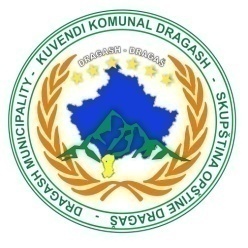 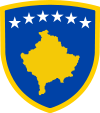 Republika e KosovësRepublika Kosova/Republik of KosovoKomuna Dragash/ Opštine Dragaš/Dragas MunicipalityDrejtoria Komunale për Arsim DragashNJOFTIM PËR TEST ME SHKRIM SIPAS KONKURSIT NË SIMBNJ RN00011355 TË  SHPALLUR ME NUMËR PROTOKOLLI 13/297 TË DATËS 31.03.2023 Në përputhje me dispozitat e udhëzimit administrativ ( MPMS) Nr.07/2017 të nenit 8 pika 1.1 dhe 1.2 si dhe nenit 9 pika 2 për rregullimin e Procedurave të Konkursit në Sektorin Publik, UA nr. 05/2021 për normativin mbi kuadrin profesional të Arsimit të Përgjithshëm si dhe UA nr. 05/2015 normativi për mësimdhënësit e arsimit profesional, komisioni ad-hoc i themeluar nga Drejtoria Komunale e Arsimit Dragash për përzgjedhjen e vendeve të punës sipas këtij konkursi, njoftojmë kandidatët me listën të cilën i plotësojnë kushtet për procedurat të mëtutjeshme sipas kritereve të konkursit.Lista e kandidatëve që i plotësojnë kushtet dhe kriteret sipas konkursit dhe të cilët ftohën për test me shkrim:SHFMU “Featah Sylejmani ” Dragash – paralelja në Shajne -  Një (1) Mësimdhënës/e Klasore për kohë të caktuar           Testi me shkrim do të mbahet me datë 26.05.2023 në ora 11:00 në objektin e DKA-së - DragashShFMU “Featah Sylejmani ” Dragash – paralelja në Rrenc -  Një (1) Mësimdhënës/e Klasore – Vend i Lirë Testi me shkrim do të mbahet me datë 26.05.2023 në ora 11:00 në objektin e DKA-së - DragashShFMU “Fetah Sylejmani ” Dragash 1 (një) Edukatore – ( Qendër me Bazë në Komunitete) moshat 3-5 vjeçTesti me shkrim do të mbahet me datë 26.05.2023 në ora 11:00 në objektin e DKA-së - DragashDragash, 23.05.2023Nr.Emri dhe mbiemriInstitucioni shkollorVendi i punësPër test 1.Alaudin Mejzini ShFMU “Featah Sylejmani ” Dragash – paralelja në Shajne Një (1)  Mësimdhënës/e Klasore për kohë të caktuarPo2.Indrit FlugajShFMU “Featah Sylejmani ” Dragash – paralelja në Shajne Një (1) Mësimdhënës/e Klasore për kohë të caktuarPo3.Xheneta Rexhepi ShFMU “Featah Sylejmani ” Dragash – paralelja në Shajne Një (1) Mësimdhënës/e Klasore për kohë të caktuarPoNr.Emri dhe mbiemriInstitucioni shkollorVendi i punësPër test 1.Zana Halili ShFMU “Featah Sylejmani ” Dragash – paralelja në RrencNjë (1) Mësimdhënës/e – Vend i LirëPo2.Visar Skeraj ShFMU “Featah Sylejmani ” Dragash – paralelja në RrencNjë (1) Mësimdhënës/e – Vend i LirëPo3.Hava Istogu - FlugajShFMU “Featah Sylejmani ” Dragash – paralelja në RrencNjë (1) Mësimdhënës/e – Vend i LirëPo4. Besart MehmediShFMU “Featah Sylejmani ” Dragash – paralelja në RrencNjë (1) Mësimdhënës/e – Vend i LirëPoNr.Emri dhe mbiemriInstitucioni shkollorVendi i punësPër test 1.Natyra Mehmeti ShFMU ’Featah Sylejmani’’ -Dragash Një (1) Edukatore – ( Qendër me Bazë në Komunitete) moshat 3-5 vjeçPo2.Yllka Susuri – Pirkuqi ShFMU ’Featah Sylejmani’’ -Dragash Një (1) Edukatore – ( Qendër me Bazë në Komunitete) moshat 3-5 vjeçPoShFMU “Zenuni” Brod- 1 (një) Mësimdhënës/e i/e  Gjuhës Shqipe – Vend i LirëTesti me shkrim do të mbahet me datë 26.05.2023 në ora 11:00 në objektin e DKA-së - DragashShFMU “9 Maji” Kërstec- Edukatore – Vend i Lirë Testi me shkrim do të mbahet me datë 26.05.2023 në ora 11:00 në objektin e DKA-së - DragashKandidatët të cilët nuk i kanë  plotësuar  kushtet dhe kriteret e konkursit sipas UA 05/2021 ( Normativin mbi kuadrin profesional të arsimit të përgjithshëm) nuk janë ftuar në test me shkrim.ShFMU “Zenuni” Brod- 1 (një) Mësimdhënës/e i/e  Gjuhës Shqipe – Vend i LirëTesti me shkrim do të mbahet me datë 26.05.2023 në ora 11:00 në objektin e DKA-së - DragashShFMU “9 Maji” Kërstec- Edukatore – Vend i Lirë Testi me shkrim do të mbahet me datë 26.05.2023 në ora 11:00 në objektin e DKA-së - DragashKandidatët të cilët nuk i kanë  plotësuar  kushtet dhe kriteret e konkursit sipas UA 05/2021 ( Normativin mbi kuadrin profesional të arsimit të përgjithshëm) nuk janë ftuar në test me shkrim.ShFMU “Zenuni” Brod- 1 (një) Mësimdhënës/e i/e  Gjuhës Shqipe – Vend i LirëTesti me shkrim do të mbahet me datë 26.05.2023 në ora 11:00 në objektin e DKA-së - DragashShFMU “9 Maji” Kërstec- Edukatore – Vend i Lirë Testi me shkrim do të mbahet me datë 26.05.2023 në ora 11:00 në objektin e DKA-së - DragashKandidatët të cilët nuk i kanë  plotësuar  kushtet dhe kriteret e konkursit sipas UA 05/2021 ( Normativin mbi kuadrin profesional të arsimit të përgjithshëm) nuk janë ftuar në test me shkrim.ShFMU “Zenuni” Brod- 1 (një) Mësimdhënës/e i/e  Gjuhës Shqipe – Vend i LirëTesti me shkrim do të mbahet me datë 26.05.2023 në ora 11:00 në objektin e DKA-së - DragashShFMU “9 Maji” Kërstec- Edukatore – Vend i Lirë Testi me shkrim do të mbahet me datë 26.05.2023 në ora 11:00 në objektin e DKA-së - DragashKandidatët të cilët nuk i kanë  plotësuar  kushtet dhe kriteret e konkursit sipas UA 05/2021 ( Normativin mbi kuadrin profesional të arsimit të përgjithshëm) nuk janë ftuar në test me shkrim.ShFMU “Zenuni” Brod- 1 (një) Mësimdhënës/e i/e  Gjuhës Shqipe – Vend i LirëTesti me shkrim do të mbahet me datë 26.05.2023 në ora 11:00 në objektin e DKA-së - DragashShFMU “9 Maji” Kërstec- Edukatore – Vend i Lirë Testi me shkrim do të mbahet me datë 26.05.2023 në ora 11:00 në objektin e DKA-së - DragashKandidatët të cilët nuk i kanë  plotësuar  kushtet dhe kriteret e konkursit sipas UA 05/2021 ( Normativin mbi kuadrin profesional të arsimit të përgjithshëm) nuk janë ftuar në test me shkrim.ShFMU “Zenuni” Brod- 1 (një) Mësimdhënës/e i/e  Gjuhës Shqipe – Vend i LirëTesti me shkrim do të mbahet me datë 26.05.2023 në ora 11:00 në objektin e DKA-së - DragashShFMU “9 Maji” Kërstec- Edukatore – Vend i Lirë Testi me shkrim do të mbahet me datë 26.05.2023 në ora 11:00 në objektin e DKA-së - DragashKandidatët të cilët nuk i kanë  plotësuar  kushtet dhe kriteret e konkursit sipas UA 05/2021 ( Normativin mbi kuadrin profesional të arsimit të përgjithshëm) nuk janë ftuar në test me shkrim.ShFMU “Zenuni” Brod- 1 (një) Mësimdhënës/e i/e  Gjuhës Shqipe – Vend i LirëTesti me shkrim do të mbahet me datë 26.05.2023 në ora 11:00 në objektin e DKA-së - DragashShFMU “9 Maji” Kërstec- Edukatore – Vend i Lirë Testi me shkrim do të mbahet me datë 26.05.2023 në ora 11:00 në objektin e DKA-së - DragashKandidatët të cilët nuk i kanë  plotësuar  kushtet dhe kriteret e konkursit sipas UA 05/2021 ( Normativin mbi kuadrin profesional të arsimit të përgjithshëm) nuk janë ftuar në test me shkrim.ShFMU “Zenuni” Brod- 1 (një) Mësimdhënës/e i/e  Gjuhës Shqipe – Vend i LirëTesti me shkrim do të mbahet me datë 26.05.2023 në ora 11:00 në objektin e DKA-së - DragashShFMU “9 Maji” Kërstec- Edukatore – Vend i Lirë Testi me shkrim do të mbahet me datë 26.05.2023 në ora 11:00 në objektin e DKA-së - DragashKandidatët të cilët nuk i kanë  plotësuar  kushtet dhe kriteret e konkursit sipas UA 05/2021 ( Normativin mbi kuadrin profesional të arsimit të përgjithshëm) nuk janë ftuar në test me shkrim.ShFMU “Zenuni” Brod- 1 (një) Mësimdhënës/e i/e  Gjuhës Shqipe – Vend i LirëTesti me shkrim do të mbahet me datë 26.05.2023 në ora 11:00 në objektin e DKA-së - DragashShFMU “9 Maji” Kërstec- Edukatore – Vend i Lirë Testi me shkrim do të mbahet me datë 26.05.2023 në ora 11:00 në objektin e DKA-së - DragashKandidatët të cilët nuk i kanë  plotësuar  kushtet dhe kriteret e konkursit sipas UA 05/2021 ( Normativin mbi kuadrin profesional të arsimit të përgjithshëm) nuk janë ftuar në test me shkrim.ShFMU “Zenuni” Brod- 1 (një) Mësimdhënës/e i/e  Gjuhës Shqipe – Vend i LirëTesti me shkrim do të mbahet me datë 26.05.2023 në ora 11:00 në objektin e DKA-së - DragashShFMU “9 Maji” Kërstec- Edukatore – Vend i Lirë Testi me shkrim do të mbahet me datë 26.05.2023 në ora 11:00 në objektin e DKA-së - DragashKandidatët të cilët nuk i kanë  plotësuar  kushtet dhe kriteret e konkursit sipas UA 05/2021 ( Normativin mbi kuadrin profesional të arsimit të përgjithshëm) nuk janë ftuar në test me shkrim.ShFMU “Zenuni” Brod- 1 (një) Mësimdhënës/e i/e  Gjuhës Shqipe – Vend i LirëTesti me shkrim do të mbahet me datë 26.05.2023 në ora 11:00 në objektin e DKA-së - DragashShFMU “9 Maji” Kërstec- Edukatore – Vend i Lirë Testi me shkrim do të mbahet me datë 26.05.2023 në ora 11:00 në objektin e DKA-së - DragashKandidatët të cilët nuk i kanë  plotësuar  kushtet dhe kriteret e konkursit sipas UA 05/2021 ( Normativin mbi kuadrin profesional të arsimit të përgjithshëm) nuk janë ftuar në test me shkrim.ShFMU “Zenuni” Brod- 1 (një) Mësimdhënës/e i/e  Gjuhës Shqipe – Vend i LirëTesti me shkrim do të mbahet me datë 26.05.2023 në ora 11:00 në objektin e DKA-së - DragashShFMU “9 Maji” Kërstec- Edukatore – Vend i Lirë Testi me shkrim do të mbahet me datë 26.05.2023 në ora 11:00 në objektin e DKA-së - DragashKandidatët të cilët nuk i kanë  plotësuar  kushtet dhe kriteret e konkursit sipas UA 05/2021 ( Normativin mbi kuadrin profesional të arsimit të përgjithshëm) nuk janë ftuar në test me shkrim.ShFMU “Zenuni” Brod- 1 (një) Mësimdhënës/e i/e  Gjuhës Shqipe – Vend i LirëTesti me shkrim do të mbahet me datë 26.05.2023 në ora 11:00 në objektin e DKA-së - DragashShFMU “9 Maji” Kërstec- Edukatore – Vend i Lirë Testi me shkrim do të mbahet me datë 26.05.2023 në ora 11:00 në objektin e DKA-së - DragashKandidatët të cilët nuk i kanë  plotësuar  kushtet dhe kriteret e konkursit sipas UA 05/2021 ( Normativin mbi kuadrin profesional të arsimit të përgjithshëm) nuk janë ftuar në test me shkrim.ShFMU “Zenuni” Brod- 1 (një) Mësimdhënës/e i/e  Gjuhës Shqipe – Vend i LirëTesti me shkrim do të mbahet me datë 26.05.2023 në ora 11:00 në objektin e DKA-së - DragashShFMU “9 Maji” Kërstec- Edukatore – Vend i Lirë Testi me shkrim do të mbahet me datë 26.05.2023 në ora 11:00 në objektin e DKA-së - DragashKandidatët të cilët nuk i kanë  plotësuar  kushtet dhe kriteret e konkursit sipas UA 05/2021 ( Normativin mbi kuadrin profesional të arsimit të përgjithshëm) nuk janë ftuar në test me shkrim.Sipas UA 07/2017 , neni 9, pika 3 kandidatët e pakënaqur të cilët nuk kanë hyrë në listë të ngushtë ( nuk janë ftuar për test), kanë të drejtë të paraqesin vërejtje – ankesë në përpilimin e listës pranë komisionit përzgjedhës në afat prej tre ditëve nga dita e publikimit të kësaj liste në webfaqe të komunës.Ankesat dorëzohen në zyrën ligjorë në DKA- Dragash.Sipas UA 07/2017 , neni 9, pika 3 kandidatët e pakënaqur të cilët nuk kanë hyrë në listë të ngushtë ( nuk janë ftuar për test), kanë të drejtë të paraqesin vërejtje – ankesë në përpilimin e listës pranë komisionit përzgjedhës në afat prej tre ditëve nga dita e publikimit të kësaj liste në webfaqe të komunës.Ankesat dorëzohen në zyrën ligjorë në DKA- Dragash.Sipas UA 07/2017 , neni 9, pika 3 kandidatët e pakënaqur të cilët nuk kanë hyrë në listë të ngushtë ( nuk janë ftuar për test), kanë të drejtë të paraqesin vërejtje – ankesë në përpilimin e listës pranë komisionit përzgjedhës në afat prej tre ditëve nga dita e publikimit të kësaj liste në webfaqe të komunës.Ankesat dorëzohen në zyrën ligjorë në DKA- Dragash.Sipas UA 07/2017 , neni 9, pika 3 kandidatët e pakënaqur të cilët nuk kanë hyrë në listë të ngushtë ( nuk janë ftuar për test), kanë të drejtë të paraqesin vërejtje – ankesë në përpilimin e listës pranë komisionit përzgjedhës në afat prej tre ditëve nga dita e publikimit të kësaj liste në webfaqe të komunës.Ankesat dorëzohen në zyrën ligjorë në DKA- Dragash.Sipas UA 07/2017 , neni 9, pika 3 kandidatët e pakënaqur të cilët nuk kanë hyrë në listë të ngushtë ( nuk janë ftuar për test), kanë të drejtë të paraqesin vërejtje – ankesë në përpilimin e listës pranë komisionit përzgjedhës në afat prej tre ditëve nga dita e publikimit të kësaj liste në webfaqe të komunës.Ankesat dorëzohen në zyrën ligjorë në DKA- Dragash.Sipas UA 07/2017 , neni 9, pika 3 kandidatët e pakënaqur të cilët nuk kanë hyrë në listë të ngushtë ( nuk janë ftuar për test), kanë të drejtë të paraqesin vërejtje – ankesë në përpilimin e listës pranë komisionit përzgjedhës në afat prej tre ditëve nga dita e publikimit të kësaj liste në webfaqe të komunës.Ankesat dorëzohen në zyrën ligjorë në DKA- Dragash.Sipas UA 07/2017 , neni 9, pika 3 kandidatët e pakënaqur të cilët nuk kanë hyrë në listë të ngushtë ( nuk janë ftuar për test), kanë të drejtë të paraqesin vërejtje – ankesë në përpilimin e listës pranë komisionit përzgjedhës në afat prej tre ditëve nga dita e publikimit të kësaj liste në webfaqe të komunës.Ankesat dorëzohen në zyrën ligjorë në DKA- Dragash.Sipas UA 07/2017 , neni 9, pika 3 kandidatët e pakënaqur të cilët nuk kanë hyrë në listë të ngushtë ( nuk janë ftuar për test), kanë të drejtë të paraqesin vërejtje – ankesë në përpilimin e listës pranë komisionit përzgjedhës në afat prej tre ditëve nga dita e publikimit të kësaj liste në webfaqe të komunës.Ankesat dorëzohen në zyrën ligjorë në DKA- Dragash.Sipas UA 07/2017 , neni 9, pika 3 kandidatët e pakënaqur të cilët nuk kanë hyrë në listë të ngushtë ( nuk janë ftuar për test), kanë të drejtë të paraqesin vërejtje – ankesë në përpilimin e listës pranë komisionit përzgjedhës në afat prej tre ditëve nga dita e publikimit të kësaj liste në webfaqe të komunës.Ankesat dorëzohen në zyrën ligjorë në DKA- Dragash.Sipas UA 07/2017 , neni 9, pika 3 kandidatët e pakënaqur të cilët nuk kanë hyrë në listë të ngushtë ( nuk janë ftuar për test), kanë të drejtë të paraqesin vërejtje – ankesë në përpilimin e listës pranë komisionit përzgjedhës në afat prej tre ditëve nga dita e publikimit të kësaj liste në webfaqe të komunës.Ankesat dorëzohen në zyrën ligjorë në DKA- Dragash.Sipas UA 07/2017 , neni 9, pika 3 kandidatët e pakënaqur të cilët nuk kanë hyrë në listë të ngushtë ( nuk janë ftuar për test), kanë të drejtë të paraqesin vërejtje – ankesë në përpilimin e listës pranë komisionit përzgjedhës në afat prej tre ditëve nga dita e publikimit të kësaj liste në webfaqe të komunës.Ankesat dorëzohen në zyrën ligjorë në DKA- Dragash.Sipas UA 07/2017 , neni 9, pika 3 kandidatët e pakënaqur të cilët nuk kanë hyrë në listë të ngushtë ( nuk janë ftuar për test), kanë të drejtë të paraqesin vërejtje – ankesë në përpilimin e listës pranë komisionit përzgjedhës në afat prej tre ditëve nga dita e publikimit të kësaj liste në webfaqe të komunës.Ankesat dorëzohen në zyrën ligjorë në DKA- Dragash.Sipas UA 07/2017 , neni 9, pika 3 kandidatët e pakënaqur të cilët nuk kanë hyrë në listë të ngushtë ( nuk janë ftuar për test), kanë të drejtë të paraqesin vërejtje – ankesë në përpilimin e listës pranë komisionit përzgjedhës në afat prej tre ditëve nga dita e publikimit të kësaj liste në webfaqe të komunës.Ankesat dorëzohen në zyrën ligjorë në DKA- Dragash.Sipas UA 07/2017 , neni 9, pika 3 kandidatët e pakënaqur të cilët nuk kanë hyrë në listë të ngushtë ( nuk janë ftuar për test), kanë të drejtë të paraqesin vërejtje – ankesë në përpilimin e listës pranë komisionit përzgjedhës në afat prej tre ditëve nga dita e publikimit të kësaj liste në webfaqe të komunës.Ankesat dorëzohen në zyrën ligjorë në DKA- Dragash.                                                                                                                                     Me Respekt,                                           KOMISIONI I PËRZGJEDHJES